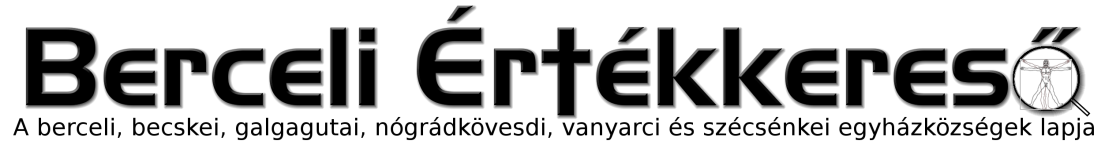 VI. évf. 8. szám Évközi 7. vasárnap	2019. február 24.„Élet a Lélekben” szemináriumtízhetes felnőttképzés2019. április 6. - június 8. szombatonként 1000-1200(Helyszín: Berceli Szent Miklós Közösségi Ház)„A Szentlélek sajátos kegyelmeket oszt szét a hívők minden fokozata között… Ezeket a karizmákat hálaadással kell fogadni, mert mindig hasznosak az Egyházban.” /II. Vatikáni Zsinat, Lumen Gentium 12/Világszerte elterjedtek az olyan típusú lelkigyakorlatok, amelyek hatékonyságát - a tanítás mellett - a személyes megnyilatkozásra épülő csoportmegbeszélések és az otthoni egyéni elmélkedések segítik elő. Testvéri-közösségi tapasztalatot nyújtva az Egyházról, a szeminárium elvezet a hit jobb megismeréséhez, a Szentírás életre váltásához, az imaélet elmélyítéséhez és egyengeti az utat a közösségi elköteleződés irányában. Jelen szemináriumot Ernst Sievers missziós atya fejlesztette ki, a Katolikus Karizmatikus Megújulás keretében terjedt el, világszerte gazdag gyümölcsöt hozva, és a római nemzetközi iroda (ICCRS) jóváhagyta.Célja: a résztvevőket elvezetni az Egyház közösségében a Szentlélek erejének megtapasztalásához, és általa bátor, tanúságtevő keresztény élet kialakításához. „A rátok lejövő Szentlélek azonban erővel tölt majd el benneteket, hogy tanúságot tegyetek rólam… egészen a föld határáig.” /Apcsel 1,8/Témák:2019.04.06.		10:00-12:00	„0” - Előkészítő hét2019.04.13.		10:00-12:00	1. Isten mint Édesapa - és mint Édesanya - személyesen szeret2019.04.27.		10:00-12:00	2. Jézus megment és szabaddá tesz2019.05.04.		10:00-12:00	3. Jézus életed Ura2019.05.11.		10:00-12:00	4. Jézus meghív, hogy tanítványa légy2019.05.18.		10:00-12:00	5. Jézus elküldi neked Szentlelkét2019.05.25.		10:00-12:00	6. A Szentlélek adományokat és kegyelmeket ad neked – Ima Lélekáradásért2019.06.04.		10:00-12:00	7. A Szentlélek Krisztus Testébe kapcsolHa a résztvevő őszintén dönt Jézus mellett a szeminárium folyamán, rendszerint három nagy felfedezésre jut:1. A katolikus Egyház közösségi dimenziója életet erősítő és szép2. A hit hozzásegít az igazi belső örömhöz, a lelki békéhez és a belső egyensúly megteremtéséhez3. A Szentléleknek fontos szerepe van a keresztény ember életében - „A Vigasztaló… megtanít majd titeket mindenre, és eszetekbe juttat mindent, amit mondtam nektek.” /Jn 14,26/Az „Élet a Lélekben” szeminárium a keresztség és a bérmálás szentségei által kapott kegyelmek megújulását és hatékonnyá válását jelenti. A jelentkezés magában foglalja azt a szándékot, hogy a jelentkező komolyan akarja venni hitét, a Szentírás olvasását, a mindennapi imát, a bűntől való elfordulást és az Evangéliumot, Krisztus követését az Egyház közösségében akarja egyre mélyebben megélni. A szeminárium elvégzése melletti döntés megkívánja, hogy e tízhetes lelkigyakorlat folyamatába minőségi időt és energiát fektessen bele.Eger, 2019. február 21.Szeretettel várjuk: Hulitka Róbert Plébános, Simon G. Balázs atya KoordinátorJelentkezési lapját legkésőbb március 24-ig, adja le a Berceli Plébánián.Akik 5 éven belül végeztek Szentlélek-szemináriumot azokat kérjük, a kiscsoport vezetésére a Szentlélek szeminárium ideje alatt.A szemináriumon való részvétel a berceli, becskei, nógrádkövesdi, vanyarci, galgagutai és szécsénkei híveknek ingyenes. Bérmálkozók számára a részvétel kötelező, az idei és a következő évben elsőáldozók szüleinek, egyházközségi tanácstagoknak, szolgálattevőknek erősen ajánlott. Több éves egyeztetés eredménye ez a szeminárium, ezért minél többen éljünk ezzel a lehetőséggel!HIRDETÉSEKBercelen a 12. csoport takarít. Ezen a vasárnapon a katolikus iskolák javára van gyűjtés.2019.02.25.	H	17:00	Szentmise a Galgagutai Templomban2019.02.26.	K	11:00	†Dr. Stella Leontin gyászmiséje és temetése a Váci Székesegyházban2019.02.27.	Sz	17:30	Mesterséges intelligencia, a digitális katona előadás Budapesten2019.02.28.	Cs	17:00	Szentmise a Berceli Templomban †Jele Lászlóné, Szentségimádás		18:00	Becskei és szécsénkei zárszámadás költségvetés a Becskei Plébánián2019.03.01	P	08:30	Szentmise a Berceli Templomban (EWTN, BonumTV)		09:30	Jegyeskurzus a Berceli Plébánián		17:00	Felnőtt katekézis a Szent Miklós Közösségi Házban2019.03.02.	Sz	10:00	†Jele Lászlóné temetése Bercelen		17:00	Szentmise a Berceli Templomban †Dobrocsi Ernőné Dian Irén		18:00	Farsangi Bál a berceli általános iskolában2019.03.03.	V	08:30	Szentmise a Berceli Templomban Elsőáldozók reddíció szertartása		10:30	Szentmise a Galgagutai Templomban Kiválasztás szertartása		10:30	Igeliturgia a Becskei Templomban 		12:00	Igeliturgia a Szécsénkei Templomban		12:00	Szentmise a Nógrádkövesdi TemplombanHivatali ügyintézés: Római Katolikus Plébánia 2687 Bercel, Béke u. 20.tel: 0630/455-3287 web: http://bercel.vaciegyhazmegye.hu, e-mail: bercel@vacem.huBankszámlaszám: 10700323-68589824-51100005